ОТЧЁТ РАБОТы ЦЕНТРА образования цифрового и гуманитарного профилей «ТОЧКА РОСТА»  МКОУ «Алмалинская СОШ им. И.И.Исламова»     В 2019 - 2020 УЧЕБНОм ГОДу.      В рамках реализации национального проекта «Образование» 24 сентября 2019 года в 50 субъектах Российской Федерации состоялось открытие более 2000 Центров образования «Точка роста». В том числе и в нашей родной школе.      После открытия Центра жизнь наших школьников существенно изменилась. У них появилась возможность осваивать новые технологии, используя современное оборудование.    6-7 ноября состоялся форум руководителей Центров в г. Красногорске.   11 января в Центре «Точка роста» прошёл День открытых дверей для бывших выпускников нашей школы.     В период с августа 2019 по февраль 2020 года все педагоги Центра прошли курсы повышения квалификации по различным образовательным программам.      Согласно плану учебно-воспитательных, внеурочных и социокультурных мероприятий в Центре образования цифрового и гуманитарного проофилей «Точка роста» МКОУ «Алмалинская СОШ им. И.И.Исламова» в 2019 – 2020 учебном году проведены социокультурные мероприятия:1) Открытие Центра (24.09.2019 г.), где присутствовали министр труда и социального развития РД Мугутдинова Изумруд Мужайевна, глава Кумторкалинского района Токаев Салим Шихвалиевич, представители школ Кумторкалинского района. После линейки учащиеся и гости в сопровождении директора школы Хангишиева Джалалудина Магомедкамильевича стали участниками открытия кабинетов «Точки роста» и экскурсии по территории Центра «Точка роста». 2) День открытых дверей для выпускников школы прошел 11.01.2020г., в которой приняли участие выпускники школы (студенты ВУЗов). Абдуллаев Магомед выступал по теме «Безопасность в сети Интернет», Хамаев Сурхай выступил с докладом «Нанатехнологии», Агабеков Абдула выступил по теме: Волонтерство среди молодежи.3) Шахматный турнир «Белая ладья». Место проведения – кабинет проектной деятельности. Участвовали учащиеся 5-9 классов. 4) 8 февраля 2020г. в Цент «Точка роста» была приглашена бригада студентов с Медакадемии г.Махачкалы, которая доступно объяснила детям как оказать первую помощь, человеку, которому стало плохо.5) Круглый стол «Возможности Центра для формирования информационно-коммуникационных компетенций» провели в марте 2020 г. участвовали все педагоги Центра. Учебно-воспитательные мероприятия:Неделя безопасности (учитель ОБЖ Джаватов С.А.). Мероприятие было проведено для учащихся 5-11 классов в сентябре 2019 г. Единый урок безопасности в сети Интернет был проведен в октябре 2019 г. учителем информатики Мусаева К.А.В рамках всероссийской акции «Добрые уроки» проведены следующие мероприятия: а) В ходе Акции, реализуемой Ассоциацией Волонтёрских Центров и Российским Движением Школьников, при поддержке «Фонда новых форм развития образования» и Министерства просвещения РФ, обучающиеся посмотрели в прямом эфире на интерактивной панели и обсудили фильм «ВОЛОНТЕРЫ БУДУЩЕГО».б) смастерили тактильную книгу для слепых и слабовидящих детей.4)  Во Всероссийской образовательной акции «Урок цифры» приняли участие учащиеся 2-11 классов. Их провела учитель информатики Мусаева К.А.5)  Всероссийские уроки «Проектория» проводились в течение учебного года. В онлайн - олимпиаде «Я люблю математику» (с 17.02 по 01.03 2020 г) участвовали 1-5 классы. Открытые уроки были намечены на апрель месяц, но не удалось провести в связи с ситуацией в стране.С 07.04 2020 г. до конца учебного года занятия проводились дистанционно.Также были проведены внеурочные мероприятия:Внутришкольные соревнования по шахматам провела Хамалова А.Т.«Лучший робот» (среди учащихся 5-7 классов) в феврале 2020 г.    Охват контингента обучающихся 5-11 классов в образовательной организации, осваивающих основную общеобразовательную программу по учебным предметам «Технология», «Информатика», «Основы безопасности жизнедеятельности» на обновленном учебном оборудовании с применением новых методик обучения и воспитания составляет не менее 70%. За прошедший учебный год мы убедились в том, что система образования в новом формате действительно интересна и эффективна.Впереди у Центра «Точка роста» замечательное будущее и большие планы. Руководитель Центра образования «Точка роста»                   Мусаева К.А.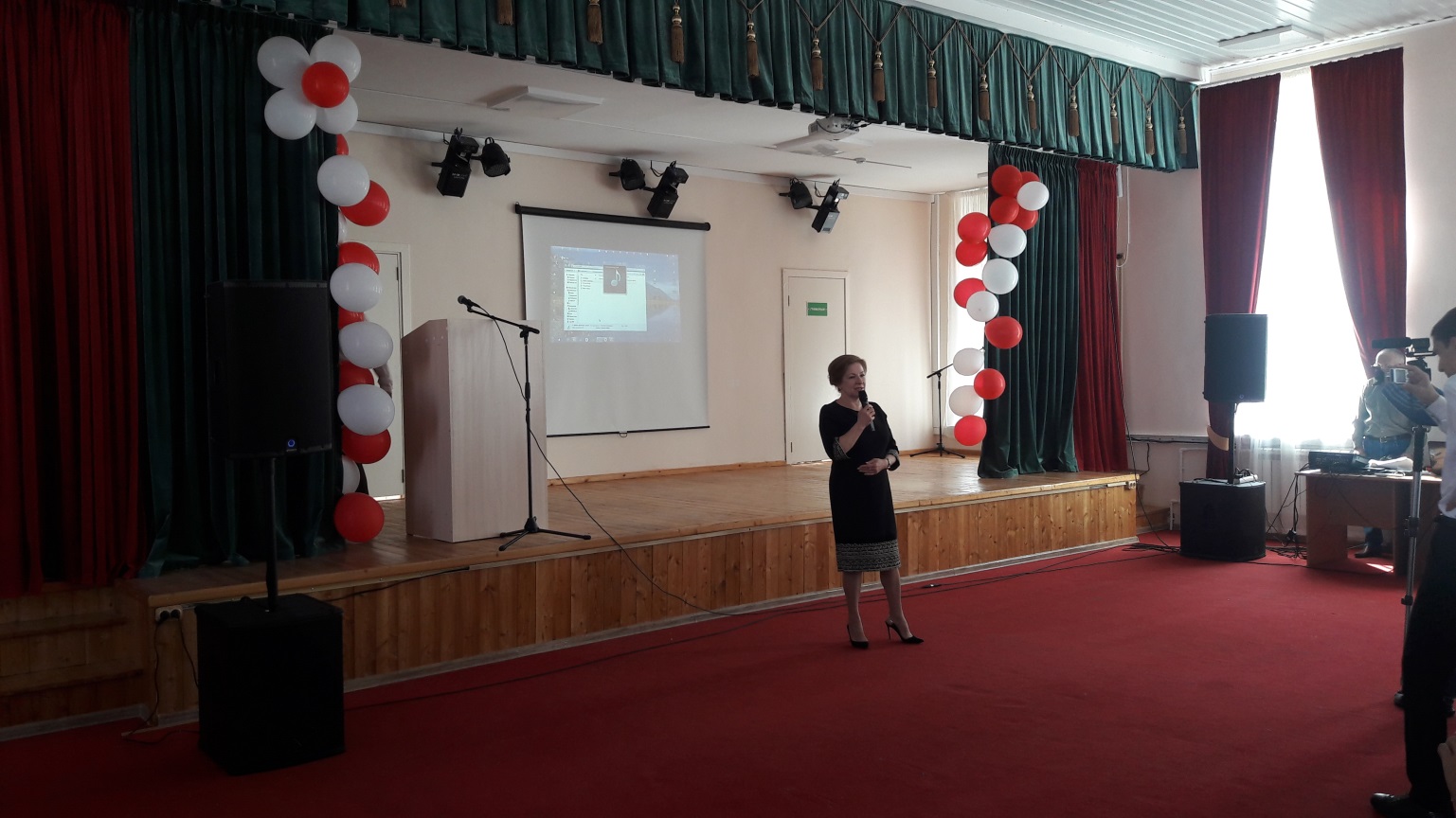 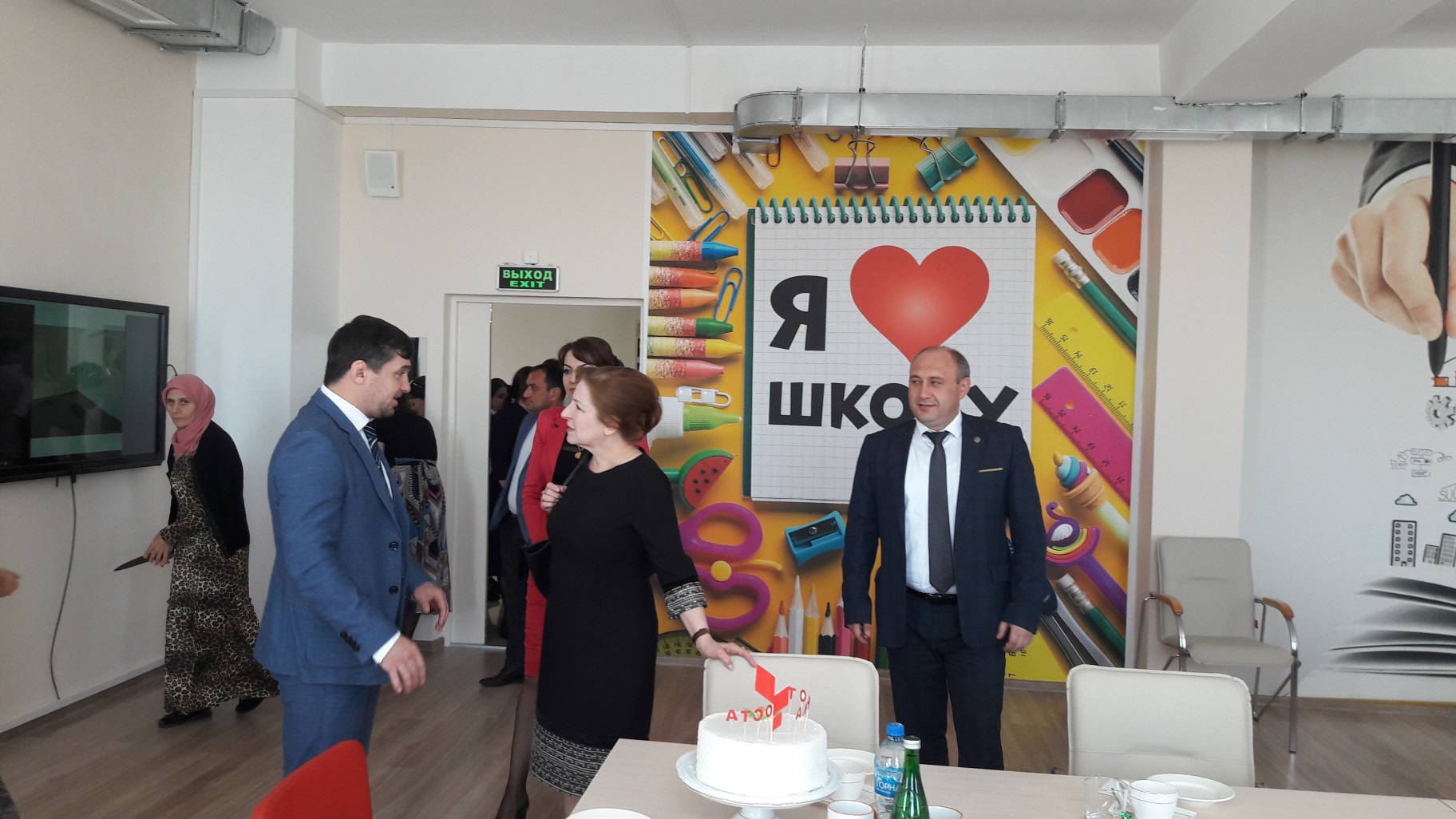 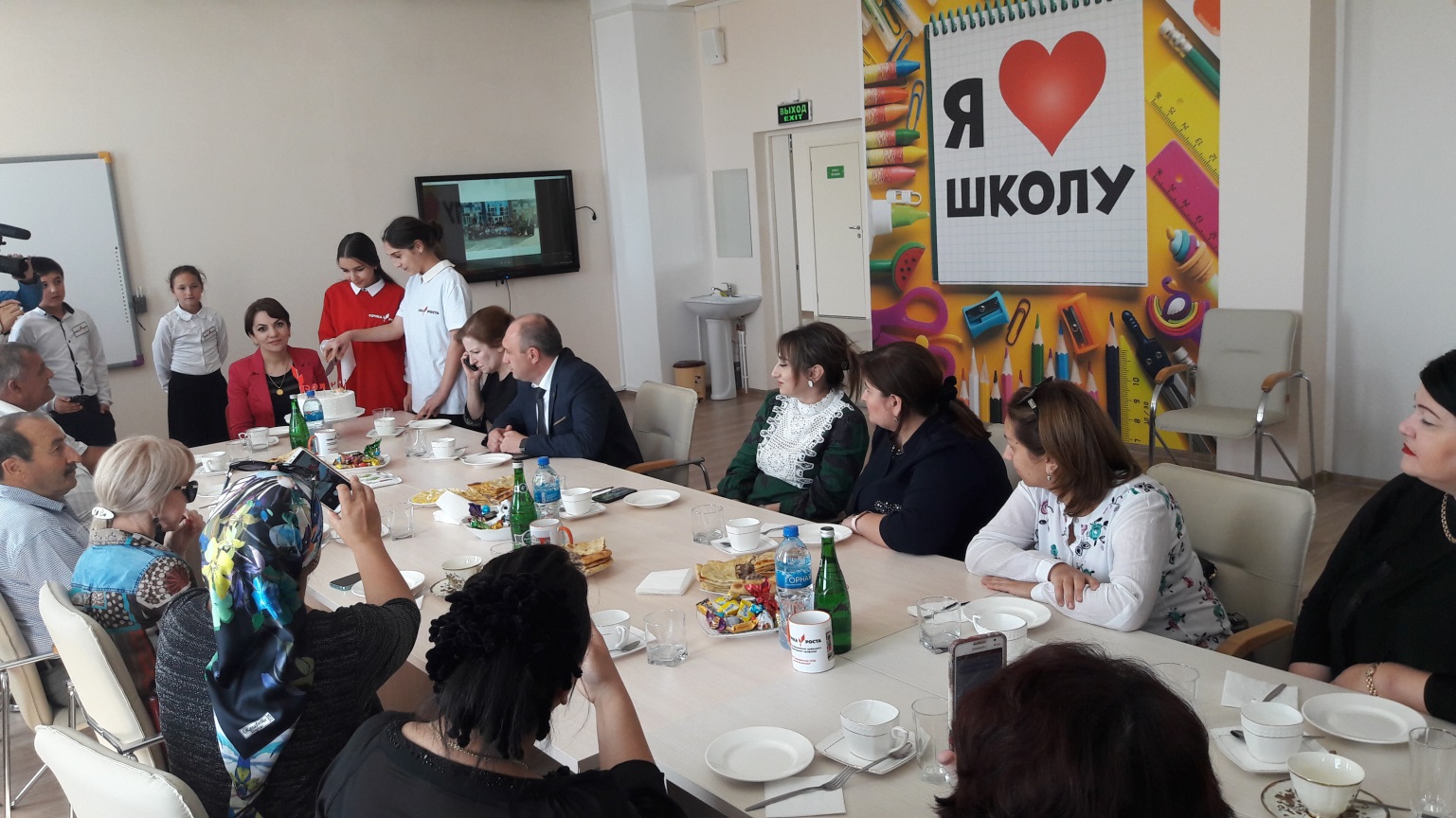 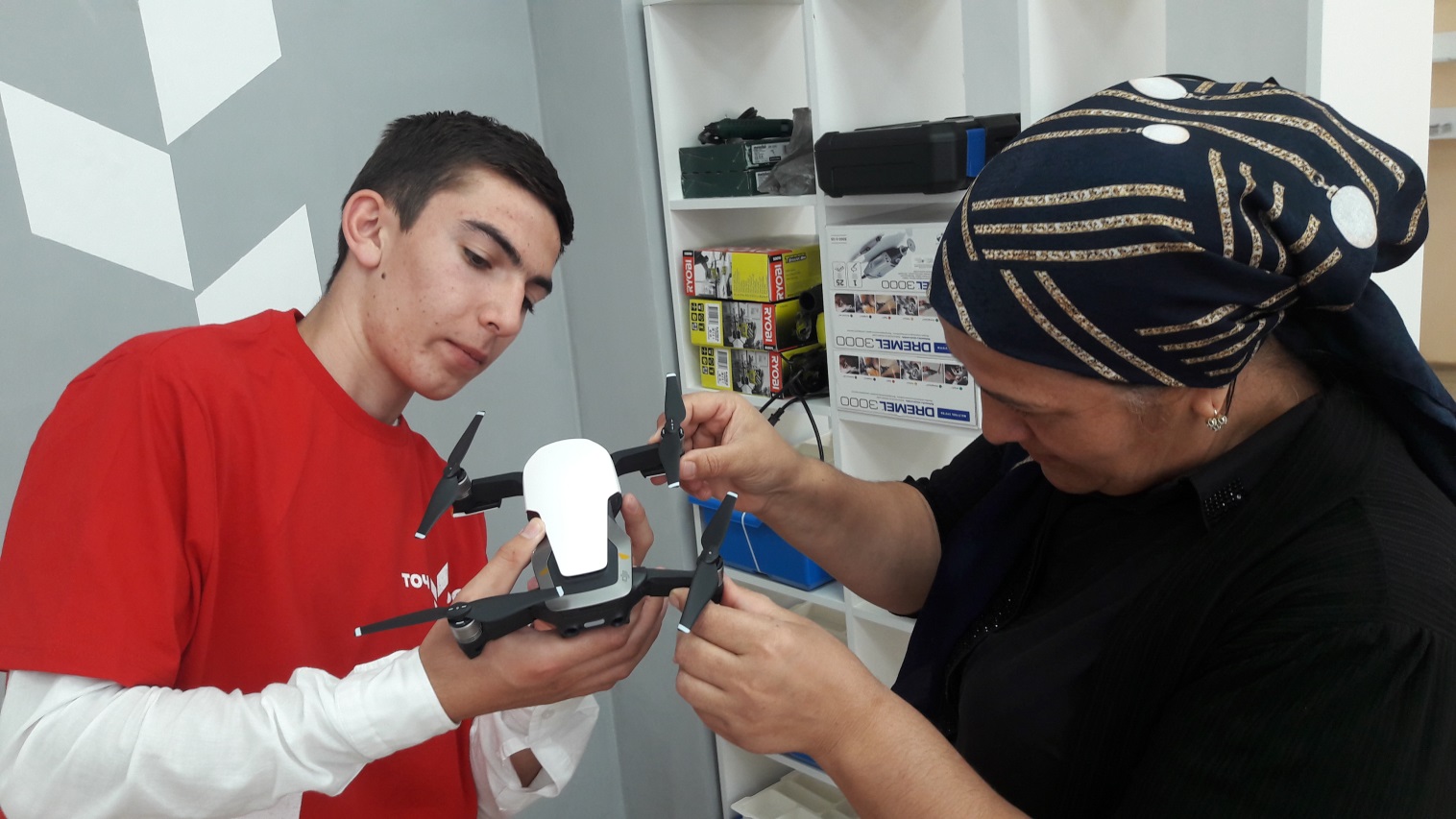 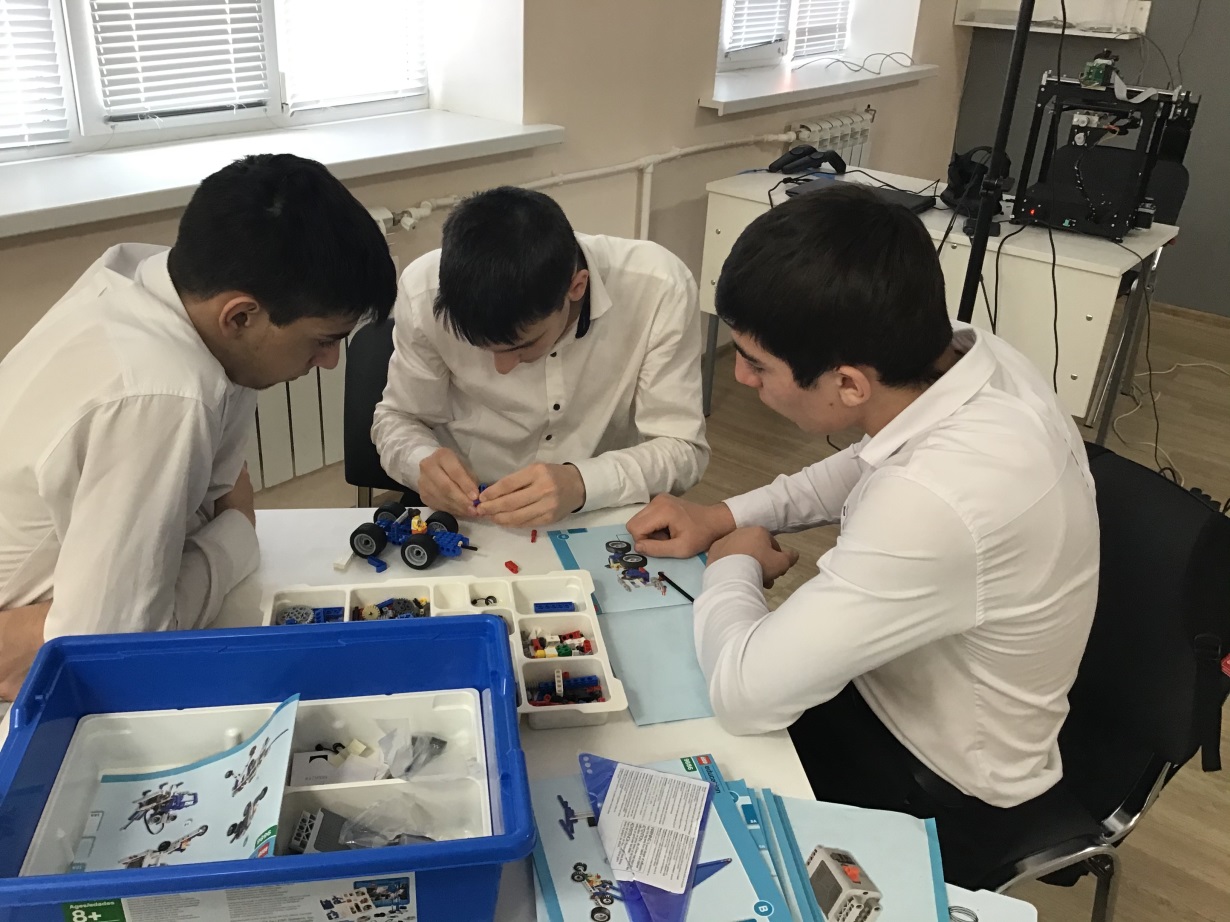 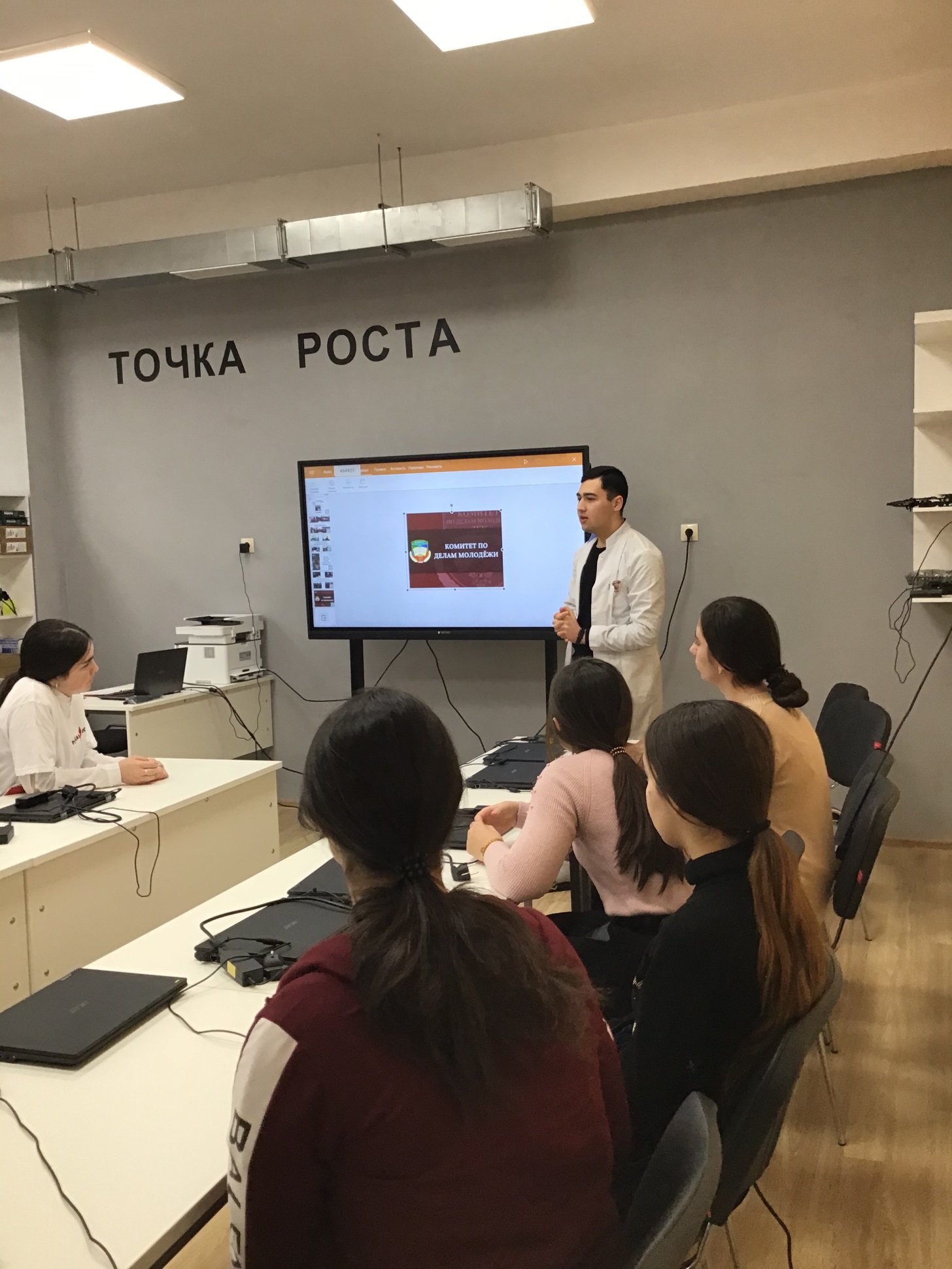 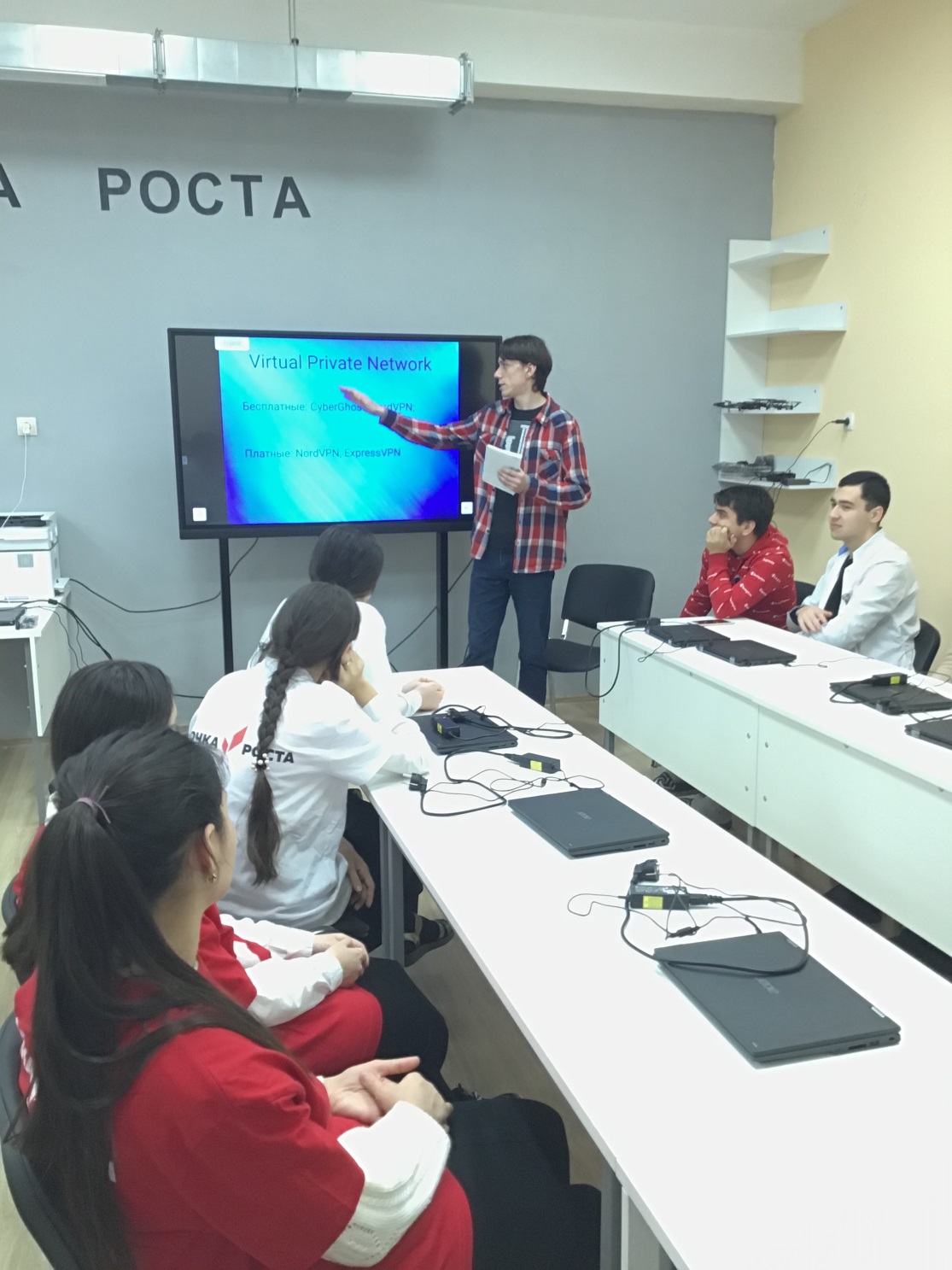 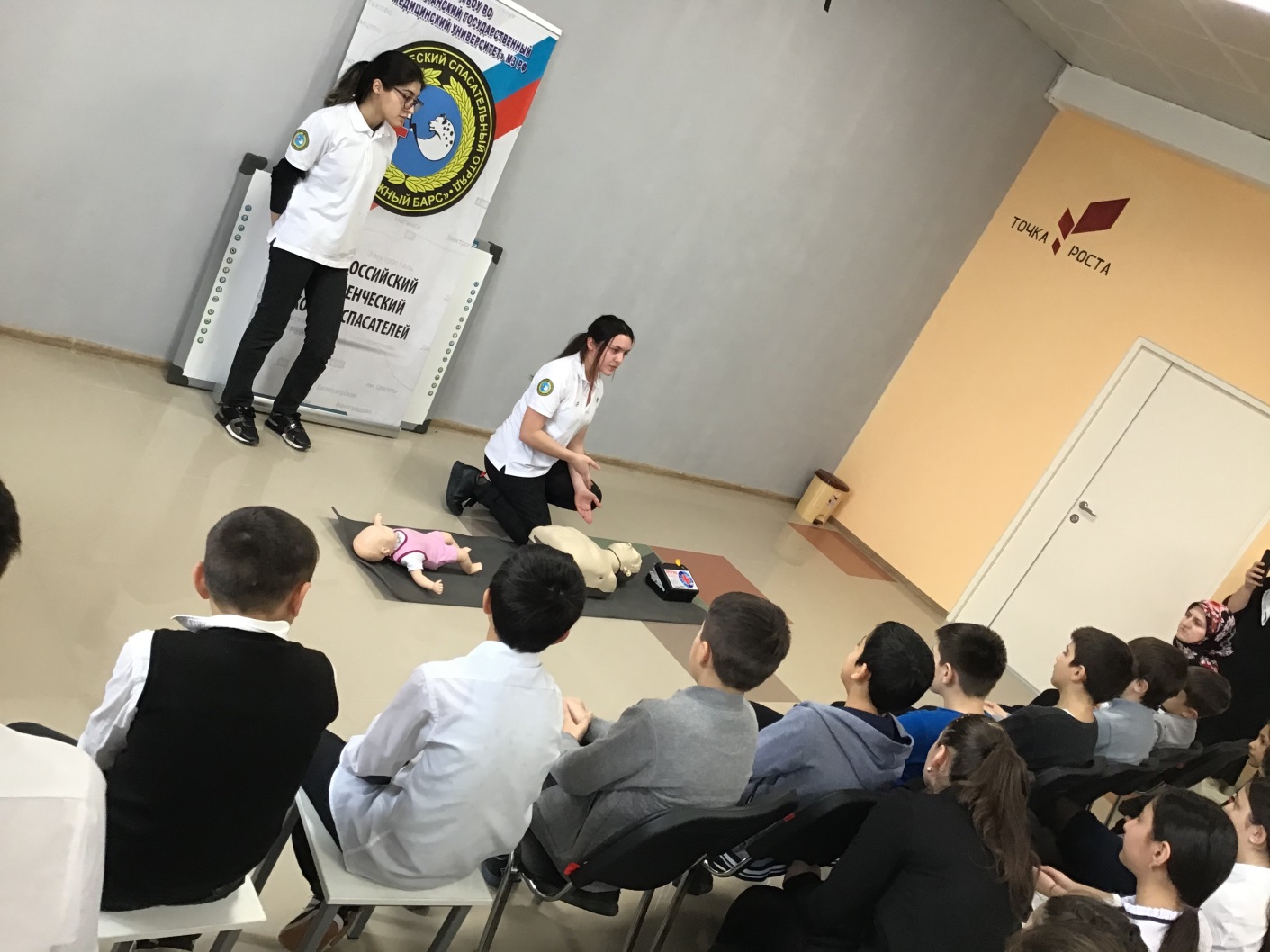 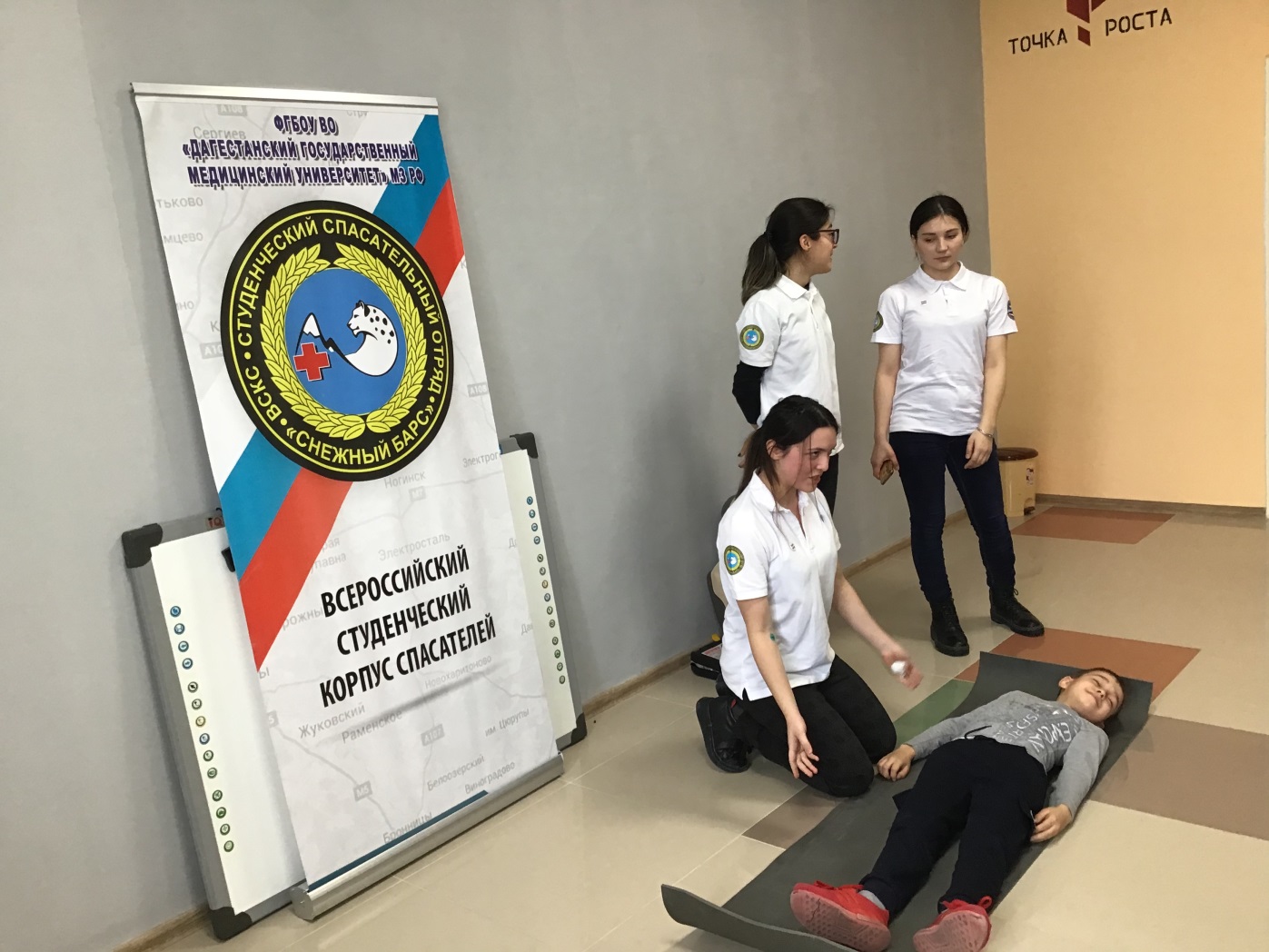 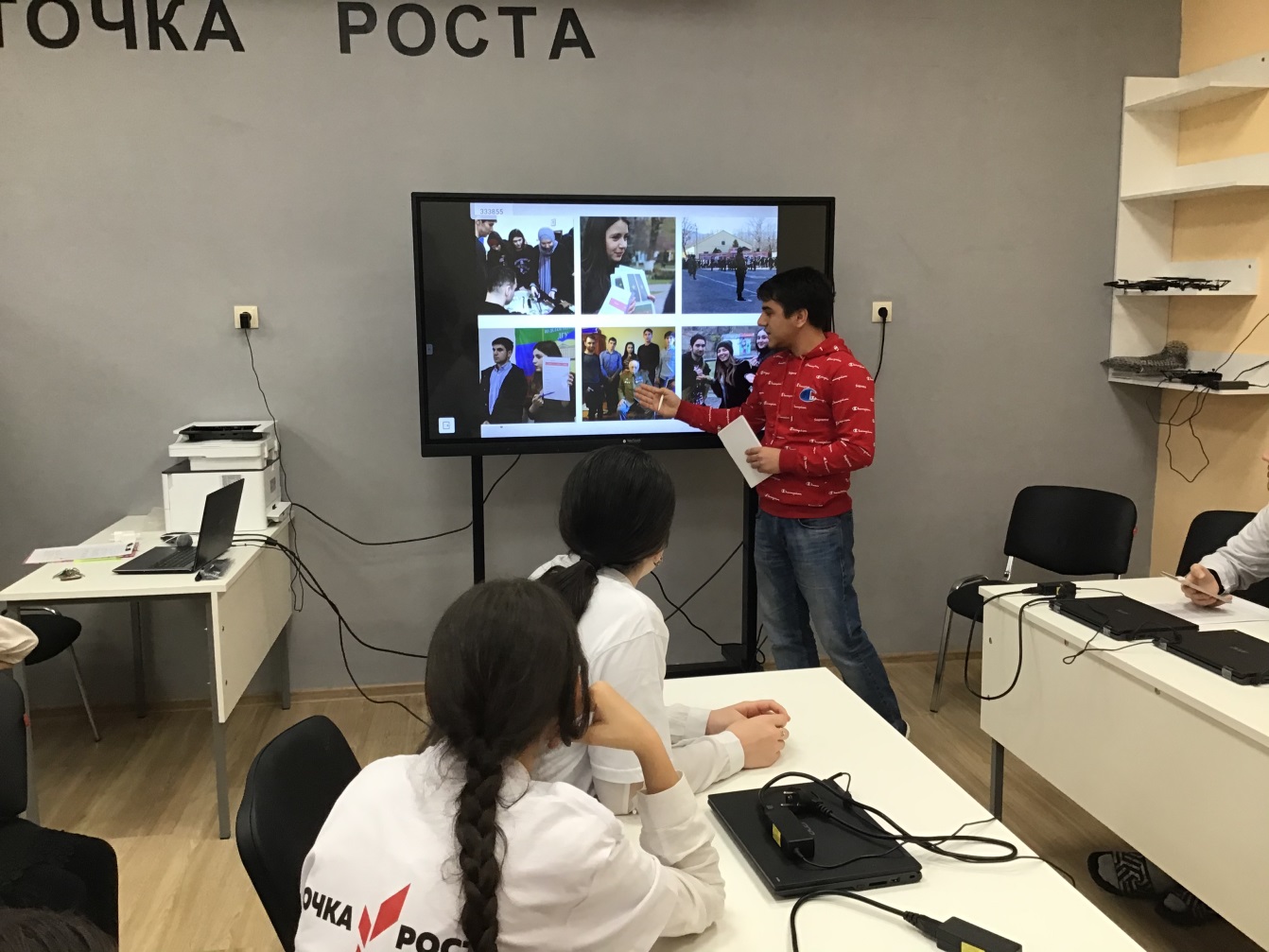 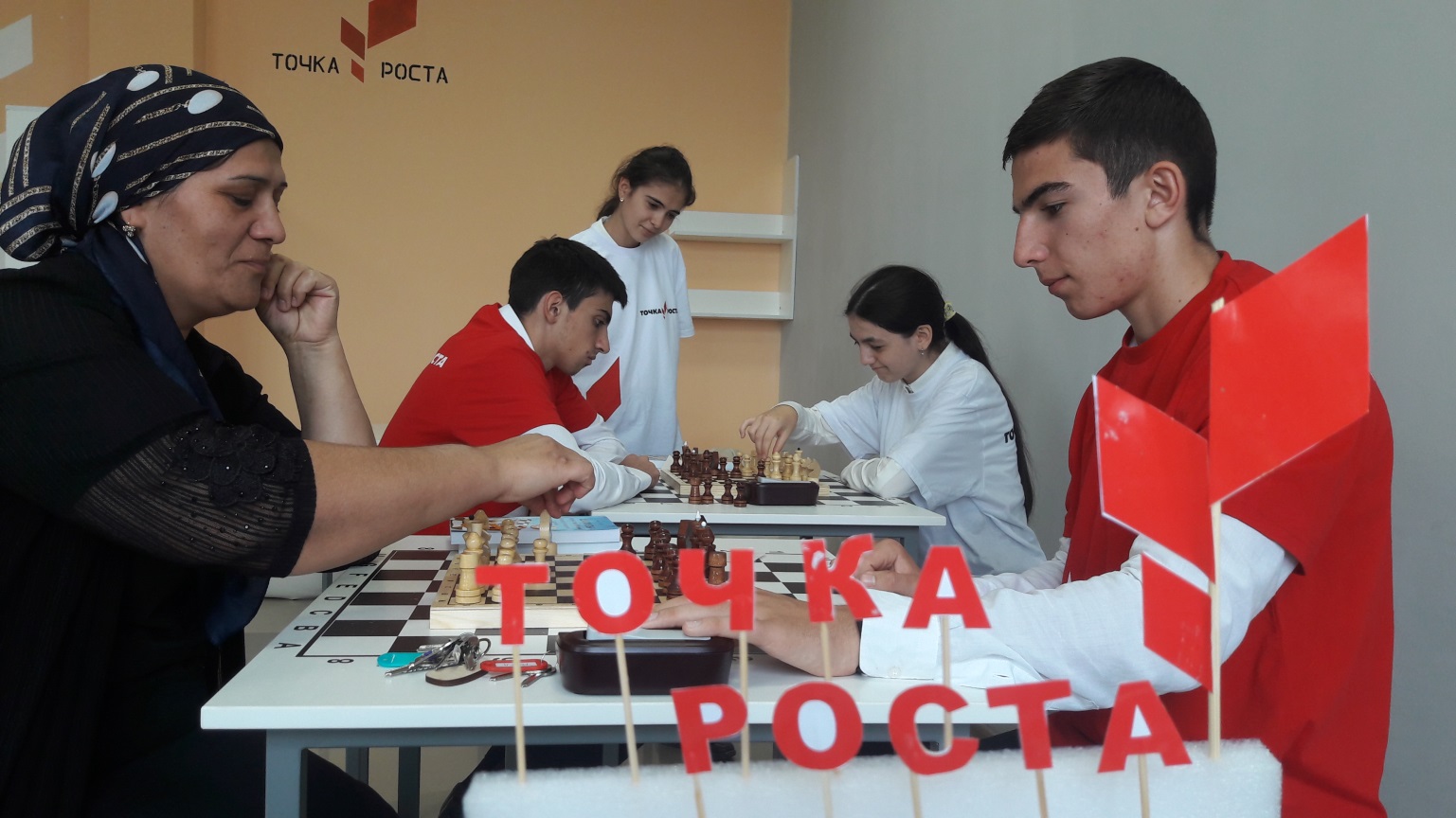 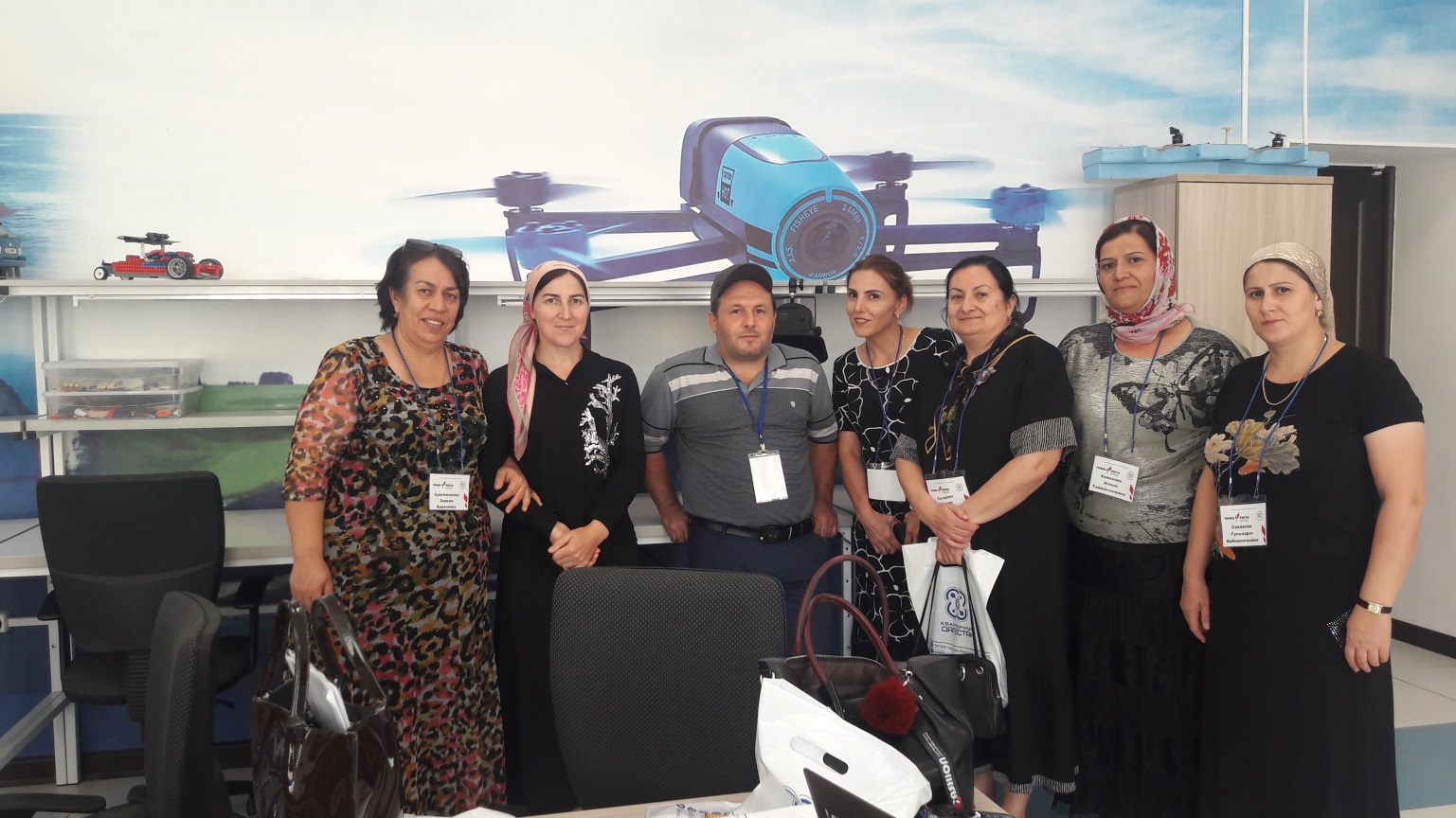 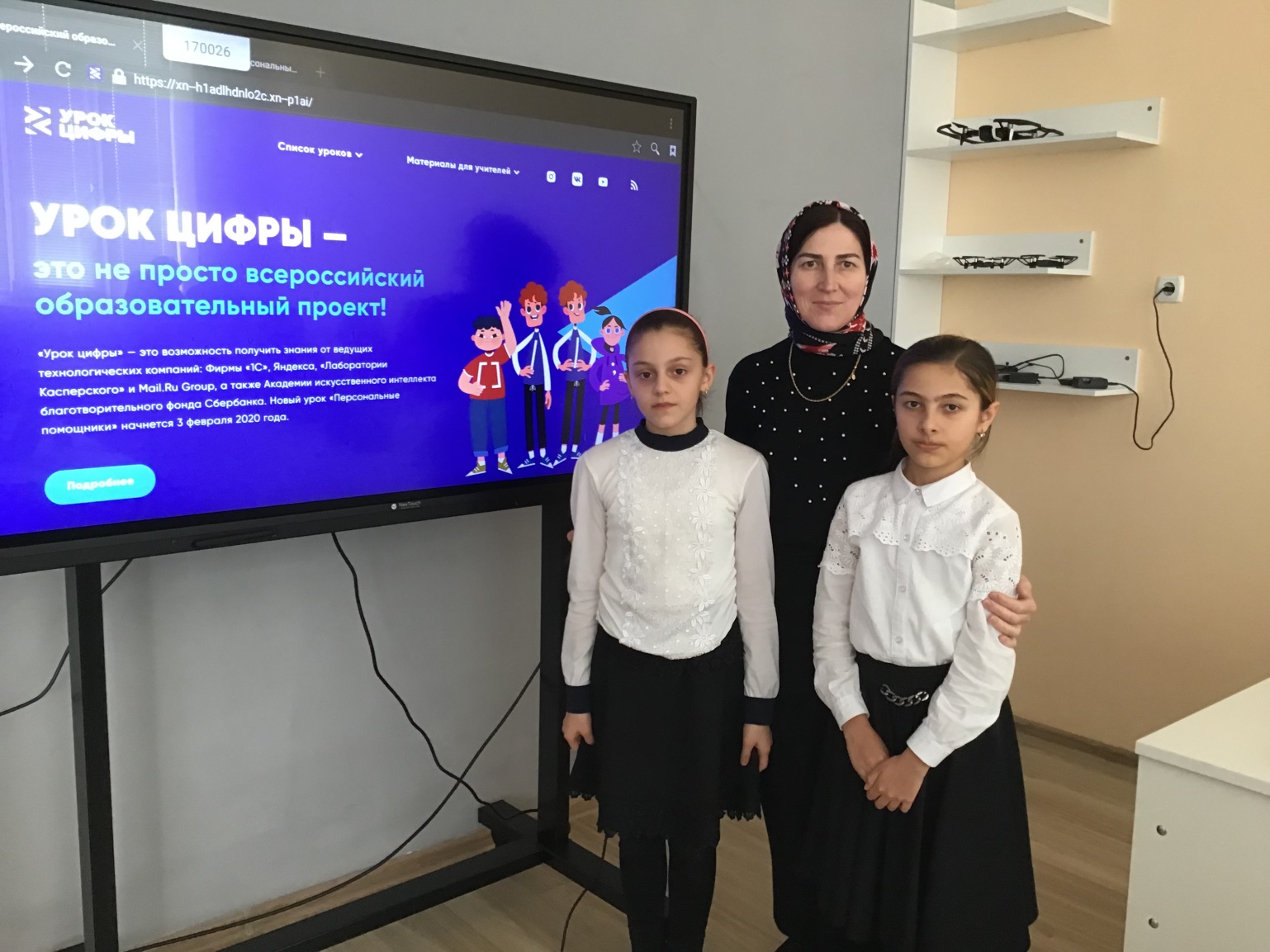 